Цена: бесплатноРОССИЙСКАЯ ФЕДЕРАЦИЯИРКУТСКАЯ ОБЛАСТЬ ИРКУТСКИЙ РАЙОНХОМУТОВСКОЕ МУНИЦИПАЛЬНОЕ ОБРАЗОВАНИЕАДМИНИСТРАЦИЯПОСТАНОВЛЕНИЕ06.12.2021  № 209 о/д       с. Хомутово Об определении перечня должностных лиц администрации Хомутовского муниципального образования, уполномоченных составлять протоколы об административных правонарушениях, предусмотренных Законом Иркутской области от 12.11.2007 № 107-оз «Об административной ответственности за отдельные правонарушения в сфере охраны общественного порядка в Иркутской области».В соответствии с Федеральным Законом от 06.10.2003 № 131-ФЗ «Об общих принципах организации местного самоуправления в Российской Федерации», Законом Иркутской области от 04.04.2014 №37-ОЗ «О наделении органов местного самоуправления областным государственным полномочием по определению перечня должностных лиц органов местного самоуправления, уполномоченных составлять протоколы об административных правонарушениях, предусмотренных отдельными законами Иркутской области об административной ответственности», Законом Иркутской области от 12.11.2007 № 107-оз «Об административной ответственности за отдельные правонарушения в сфере охраны общественного порядка в Иркутской области», руководствуясь Уставом Хомутовского муниципального образования, Положением о муниципальном земельном контроле на  территории Хомутовского муниципального образования,  принятого решением Думы Хомутовского муниципального образования от 25.08.2016 № 56-232/д, Администрация Хомутовского муниципального образования,ПОСТАНОВЛЯЕТ:1. Определить перечень должностных лиц администрации Хомутовского муниципального образования, уполномоченных составлять протоколы об административных правонарушениях предусмотренных Законом Иркутской области от 12.11.2007 № 107-оз «Об административной ответственности за отдельные правонарушения в сфере охраны общественного порядка в Иркутской области» следующих должностных лиц Хомутовского муниципального образования:	Гурову Татьяну Ивановну – начальника отдела муниципального контроля, дорожной	 деятельности  и благоустройства;	Серебренникову Елену Михайловну  – консультанта отдела муниципального контроля,  дорожной	 деятельности  и благоустройства;	Метлеву Ирину Николаевну – главного специалиста  отдела муниципального контроля,  дорожной	 деятельности  и благоустройства;	Палий Елену Александровну – ведущего специалиста отдела муниципального контроля,   дорожной	 деятельности  и благоустройства;	Емельянова Виктора Игоревича – ведущего специалиста  отдела муниципального контроля,  дорожной	 деятельности  и благоустройства;	Труфанову Ольгу Юрьевну – специалиста по социальной работе;	Трухан Юлию Владимировну – ведущего инженера социального отдела;	Карпову Ольгу Николаевну- ведущего специалиста экономического отдела;	Чувашову Наталью Юрьевну – ведущего инженера  администрации.2. Признать утратившим силу Постановление администрации от 13.07.2021 № 121 о/д «Об определении перечня должностных лиц администрации Хомутовского муниципального образования, уполномоченных составлять протоколы об административных правонарушениях, предусмотренных законом Иркутской области от 12.11.2007 № 107-оз «Об административной ответственности за отдельные правонарушения в сфере охраны общественного порядка в Иркутской области».3. Опубликовать настоящее постановление в установленном законом порядке.4. Контроль за исполнением настоящего постановления оставляю за собой.Глава администрации                    В.М. КолмаченкоРОССИЙСКАЯ ФЕДЕРАЦИЯИРКУТСКАЯ ОБЛАСТЬ ИРКУТСКИЙ РАЙОНХОМУТОВСКОЕ МУНИЦИПАЛЬНОЕ ОБРАЗОВАНИЕАДМИНИСТРАЦИЯПОСТАНОВЛЕНИЕ06.12.2021  № 212 о/д       с. Хомутово В соответствии со ст. 156 Жилищного кодекса Российской Федерации, п. 6 ч. 1 ст. 14 Федерального закона от 06.10.2003 № 131-ФЗ «Об общих принципах организации местного самоуправления в Российской Федерации»,  постановлением Правительства Российской Федерации от 03.04.2013 №290 «О минимальном перечне услуг и работ, необходимых для обеспечения надлежащего содержания общего имущества в многоквартирном доме, и порядке их оказания и выполнения», руководствуясь Уставом Хомутовского муниципального образования, Администрация Хомутовского муниципального образованияПОСТАНОВЛЯЕТ:Установить размер платы за пользование жилым помещением (платы за наем), платы за содержание жилого помещения для нанимателей жилых помещений по договорам социального найма и договорам найма жилых помещений государственного или муниципального жилищного фонда и размер платы за содержание жилого помещения для собственников жилых помещений, которые не приняли решение о выборе способа управления многоквартирным домом, расположенного по адресу: Иркутская область, Иркутский район, п.Горный, ул.Михаила Шидловского, 9 в соответствии с Приложением к настоящему постановлению.Постановление администрации Хомутовского муниципального образования от 13.10.2020 №196 о/д «Об установлении размера платы за пользование жилым помещением (платы за наем), платы за содержание жилого помещения для  собственников жилых помещений, которые не приняли решение о выборе способа управления многоквартирным домом, расположенном по адресу: Иркутская область, Иркутский район, п.Горный, ул.Михаила Шидловского, 9» признать утратившим силу.Опубликовать настоящее постановление в установленном законом порядке.Контроль за исполнением данного постановления возложить на Первого заместителя Главы администрации.Глава администрации                           В.М.Колмаченко Приложениек Постановлению администрации Хомутовского муниципального образованияот 06.12.2021 №  212 о/д  .                            Размер платыза пользование жилым помещением (платы за наем), платы за содержание жилого помещения для нанимателей жилых помещений по договорам социального найма и договорам найма жилых помещений государственного или муниципального жилищного фонда и размер платы за содержание жилого помещения для собственников жилых помещений, которые не приняли решение о выборе способа управления многоквартирным домом, расположенного по адресу: Иркутская область, Иркутский район, п.Горный, ул.Михаила Шидловского, 9Размер платы за пользование жилым помещением (платы за наем)	Размер платы за содержание жилого помещения*0,00	19,48* Перечень и стоимость работ и услуг по содержанию и ремонту общего имущества в многоквартирном доме, услуг по управлению многоквартирным домом, входящих в содержание жилого помещения. № п/п	Наименование работ и услуг	Стоимость на 1 кв.м. общей площади, рублей в месяцI	Содержание и ремонт общего имущества в многоквартирном доме	17,381.1	Работы, необходимые для надлежащего содержания несущих и ненесущих конструкций многоквартирного дома	2,401.1.1	Общий осмотр конструктивных элементов здания	1,521.1.2	Проверка и очистка кровли от скопления снега и наледи, при необходимости	0,191.1.3	Замена разбитых стекол окон и дверей в помещениях общего пользования	0,271.1.4	Проверка температурно-влажностного режима подвальных помещений и при выявлении нарушений устранение причин его нарушения	0,111.1.5	Контроль за состоянием дверей подвалов  и технических помещений, запорных устройств на них. Устранение выявленных неисправностей	0,311.2	Работы, необходимые для надлежащего содержания оборудования и систем инженерно-технического обеспечения, входящих в состав общего имущества в многоквартирном доме	4,211.2.1	Проведение технических осмотров и устранение незначительных неисправностей в системе вентиляции	0,191.2.2	Общий осмотр тех. состояния водопровода ХВС	0,201.2.3	Общий осмотр тех. состояния водопровода ГВС	0,201.2.4	Общий осмотр тех. состояния канализации	0,201.2.5	Осмотр системы центрального отопления	0,201.2.6	Ремонт, регулировка, промывка, испытание, расконсервация систем центрального отопления	2,371.2.7	Проведение технических осмотров и устранение незначительных неисправностей электротехнических устройств	0,521.2.8	Замена неисправных участков электрической сети здания	0,331.3	Работы и услуги по содержанию иного общего имущества в многоквартирном доме	10,771.3.1	Работы по содержанию помещений, входящих в состав общего имущества в многоквартирном доме	4,761.3.1.1	Подметание лестничных площадок и маршей нижних трех этажей с предварительным их увлажнением	1,931.3.1.2	Подметание лестничных площадок и маршей выше третьего этажа с предварительным их увлажнением	1,001.3.1.3	Протирка стен, окрашенных масляной краской	0,071.3.1.4	Мытье и протирка дверей в помещениях общего пользования	0,021.3.1.5	Мытье лестничных площадок и маршей нижних трех этажей	0,981.3.1.6	Мытье лестничных площадок и маршей выше трех этажей	0,531.3.1.7	Мытье и протирка легкодоступных стекол в окнах в помещениях общего пользования	0,031.3.1.8	Проведение дератизации чердачного и/или подвального помещения	0,101.3.1.9	Уборка чердачного и подвального помещений	0,101.3.2	Работы по содержанию земельного участка, на котором расположен многоквартирный дом, с элементами озеленения и благоустройства, иными объектами, предназначенными для обслуживания и эксплуатации этого дома (далее - придомовая территория), в холодный период года	2,921.3.2.1	Очистка территории с усовершенствованными покрытиями от уплотненного снега	1,111.3.2.2	Уборка крыльца и площадки перед входом в подъезд (Сметание снега со ступеней и площадок перед входом в подъезд)	0,611.3.2.3	Подметание свежевыпавшего снега без предварительной обработки территории смесью песка с хлоридами	0,361.3.2.4	Уборка контейнерных площадок, расположенных на придомовой территории общего имущества многоквартирного дома	0,051.3.2.5	Сдвигание свежевыпавшего снега	0,751.3.2.6	Очистка контейнерной площадки от снега и наледи	0,041.3.3	Работы по содержанию придомовой территории в теплый период года	1,361.3.3.1	Подметание земельного участка в летний период	0,261.3.3.2	Уборка мусора на контейнерных площадок, расположенных на придомовой территории общего имущества многоквартирного дома	0,081.3.3.3	Уборка мусора с территории (газона)	0,941.3.3.4	Уборка крыльца и площадки перед входом в подъезд (Подметание ступеней и площадок перед входом в подъезд)	0,081.3.4	Работы по устранению аварий на внутридомовых инженерных системах в многоквартирном доме	1,731.3.4.1	Обеспечение устранения аварий в соответствии с установленными предельными сроками на внутридомовых инженерных системах в многоквартирном доме	1,732	Управление многоквартирным домом	2,10Начальник экономического отдела                                 Е.Н. ДубровинаРОССИЙСКАЯ ФЕДЕРАЦИЯИРКУТСКАЯ ОБЛАСТЬ ИРКУТСКИЙ РАЙОНХОМУТОВСКОЕ МУНИЦИПАЛЬНОЕ ОБРАЗОВАНИЕАДМИНИСТРАЦИЯПОСТАНОВЛЕНИЕ06.12.2021  № 213 о/д       с. Хомутово В соответствии со ст. 156 Жилищного кодекса Российской Федерации, п. 6 ч. 1 ст. 14 Федерального закона от 06.10.2003 № 131-ФЗ «Об общих принципах организации местного самоуправления в Российской Федерации»,  постановлением Правительства Российской Федерации от 03.04.2013 №290 «О минимальном перечне услуг и работ, необходимых для обеспечения надлежащего содержания общего имущества в многоквартирном доме, и порядке их оказания и выполнения», руководствуясь Уставом Хомутовского муниципального образования, Администрация Хомутовского муниципального образованияПОСТАНОВЛЯЕТ:1.	Установить размер платы за пользование жилым помещением (платы за наем), платы за содержание жилого помещения для нанимателей жилых помещений по договорам социального найма и договорам найма жилых помещений государственного или муниципального жилищного фонда и размер платы за содержание жилого помещения для собственников жилых помещений, которые не приняли решение о выборе способа управления многоквартирным домом, расположенного по адресу: Иркутская область, Иркутский район, п.Горный, ул.Александра Попова, 9 в соответствии с Приложением к настоящему постановлению.2.	Постановление администрации Хомутовского муниципального образования от 13.10.2020 №195 о/д «Об установлении размера платы за пользование жилым помещением (платы за наем), платы за содержание жилого помещения для  собственников жилых помещений, которые не приняли решение о выборе способа управления многоквартирным домом, расположенном по адресу: Иркутская область, Иркутский район, п.Горный, ул.Александра Попова, 9» признать утратившим силу.3.	Опубликовать настоящее постановление в установленном законом порядке.4.	Контроль за исполнением данного постановления возложить на Первого заместителя Главы администрации.Глава администрации                                        В.М.Колмаченко Приложениек Постановлению администрации Хомутовского муниципального образованияот 06.12.2021  №   213 о/д.                            Размер платыза пользование жилым помещением (платы за наем), платы за содержание жилого помещения для нанимателей жилых помещений по договорам социального найма и договорам найма жилых помещений государственного или муниципального жилищного фонда и размер платы за содержание жилого помещения для собственников жилых помещений, которые не приняли решение о выборе способа управления многоквартирным домом, расположенного по адресу: Иркутская область, Иркутский район, п.Горный, ул.Александра Попова, 9Размер платы за пользование жилым помещением (платы за наем)	Размер платы за содержание жилого помещения*0,00	18,76* Перечень и стоимость работ и услуг по содержанию и ремонту общего имущества в многоквартирном доме, услуг по управлению многоквартирным домом, входящих в содержание жилого помещения. № п/п	Наименование работ и услуг	Стоимость на 1 кв.м. общей площади, рублей в месяцI	Содержание и ремонт общего имущества в многоквартирном доме	16,741.1	Работы, необходимые для надлежащего содержания несущих и ненесущих конструкций многоквартирного дома	2,381.1.1	Общий осмотр конструктивных элементов здания	1,521.1.2	Проверка и очистка кровли от скопления снега и наледи, при необходимости	0,171.1.3	Замена разбитых стекол окон и дверей в помещениях общего пользования	0,271.1.4	Проверка температурно-влажностного режима подвальных помещений и при выявлении нарушений устранение причин его нарушения	0,111.1.5	Контроль за состоянием дверей подвалов  и технических помещений, запорных устройств на них. Устранение выявленных неисправностей	0,311.2	Работы, необходимые для надлежащего содержания оборудования и систем инженерно-технического обеспечения, входящих в состав общего имущества в многоквартирном доме	4,161.2.1	Проведение технических осмотров и устранение незначительных неисправностей в системе вентиляции	0,191.2.2	Общий осмотр тех. состояния водопровода ХВС	0,181.2.3	Общий осмотр тех. состояния водопровода ГВС	0,181.2.4	Общий осмотр тех. состояния канализации	0,181.2.5	Осмотр системы центрального отопления	0,181.2.6	Ремонт, регулировка, промывка, испытание, расконсервация систем центрального отопления	2,441.2.7	Проведение технических осмотров и устранение незначительных неисправностей электротехнических устройств	0,521.2.8	Замена неисправных участков электрической сети здания	0,291.3	Работы и услуги по содержанию иного общего имущества в многоквартирном доме	10,201.3.1	Работы по содержанию помещений, входящих в состав общего имущества в многоквартирном доме	4,921.3.1.1	Подметание лестничных площадок и маршей нижних трех этажей с предварительным их увлажнением	2,021.3.1.2	Подметание лестничных площадок и маршей выше третьего этажа с предварительным их увлажнением	1,041.3.1.3	Протирка стен, окрашенных масляной краской	0,051.3.1.4	Мытье и протирка дверей в помещениях общего пользования	0,021.3.1.5	Мытье лестничных площадок и маршей нижних трех этажей	1,031.3.1.6	Мытье лестничных площадок и маршей выше трех этажей	0,551.3.1.7	Мытье и протирка легкодоступных стекол в окнах в помещениях общего пользования	0,031.3.1.8	Проведение дератизации чердачного и/или подвального помещения	0,091.3.1.9	Уборка чердачного и подвального помещений	0,091.3.2	Работы по содержанию земельного участка, на котором расположен многоквартирный дом, с элементами озеленения и благоустройства, иными объектами, предназначенными для обслуживания и эксплуатации этого дома (далее - придомовая территория), в холодный период года	2,411.3.2.1	Очистка территории с усовершенствованными покрытиями от уплотненного снега	0,901.3.2.2	Уборка крыльца и площадки перед входом в подъезд (Сметание снега со ступеней и площадок перед входом в подъезд)	0,531.3.2.3	Подметание свежевыпавшего снега без предварительной обработки территории смесью песка с хлоридами	0,301.3.2.4	Уборка контейнерных площадок, расположенных на придомовой территории общего имущества многоквартирного дома	0,041.3.2.5	Сдвигание свежевыпавшего снега	0,611.3.2.6	Очистка контейнерной площадки от снега и наледи	0,031.3.3	Работы по содержанию придомовой территории в теплый период года	1,151.3.3.1	Подметание земельного участка в летний период	0,211.3.3.2	Уборка мусора на контейнерных площадок, расположенных на придомовой территории общего имущества многоквартирного дома	0,071.3.3.3	Уборка мусора с территории (газона)	0,801.3.3.4	Уборка крыльца и площадки перед входом в подъезд (Подметание ступеней и площадок перед входом в подъезд)	0,071.3.4	Работы по устранению аварий на внутридомовых инженерных системах в многоквартирном доме	1,721.3.4.1	Обеспечение устранения аварий в соответствии с установленными предельными сроками на внутридомовых инженерных системах в многоквартирном доме	1,722	Управление многоквартирным домом	2,02Начальник экономического отдела                      Е.Н. ДубровинаСообщение о возможном установлении публичного сервитута в границах, согласно прилагаемой схеме.      Орган рассматривающий ходатайство об установлении публичного сервитута: администрация Иркутского районного муниципального образования. Цель установления публичного сервитута: размещение объекта электросетевого хозяйства «КТП 10/0,4/250 кВа № 1-2157 с ВЛ 0,4 кВ и линейным ответвлением от ВЛ 10 кВ Хомутово-РМЗ», «КТП 10/0,4/250 кВа № 1-2189 с ВЛ 0,4 кВ и линейным ответвлением от ВЛ 10 кВ Хомутово-РМЗ», «ВЛ 0,4 кВ от КТП 10/0,4 кВ № 1-2107», «ВЛ 0,4 кВ от КТП 10-0,4 кВ № 1-2082», ходатайство Открытого акционерного общества «Иркутская электросетевая компания».Публичный сервитут площадью 30835 кв.м., расположен по адресу: Иркутская область, Иркутский район, в границах согласно приложению 1, в том числе:- на части земельного участка с кадастровым номером 38:06:100902:2431, расположенного по адресу: Иркутская область, Иркутский район, площадью 5924 кв.м.;- на части земельного участка с кадастровым номером 38:06:100902:4618, расположенного по адресу: Иркутская область, Иркутский район, площадью 2286 кв.м.;     - на части земельного участка с кадастровым номером 38:06:100902:5981, расположенного по адресу: Иркутская область, Российская Федерация, Иркутская область, Иркутский муниципальный район, Хомутовское сельское поселение, территория товарищества собственников недвижимости «Русь», площадью 2574 кв.м;- на части земельного участка с кадастровым номером 38:06:100902:6242, расположенного по адресу: Российская Федерация, Иркутская область, Иркутский район, площадью 7608 кв.м.;- на части земельного участка с кадастровым номером 38:06:100902:6257, расположенного по адресу: Российская Федерация, Иркутская область, Иркутский район, площадью 12443 кв.м.Ознакомиться с поступившим ходатайством об установлении публичного сервитута и прилагаемым к нему описанием местоположения границ публичного сервитута, подать заявление об учете прав на земельные участки: 664007,                       г. Иркутск, ул. Декабрьских Событий, д. 119а, этаж 2, каб. 211, вторник, четверг с 08-00 до 17-00, перерыв с 12-00 до 12-48. Срок подачи заявлений об учете прав на земельные участки: 30 календарных дней со дня опубликования настоящего сообщения.5. Настоящее сообщение подлежит опубликованию в газете «Ангарские огни», размещению в информационно-телекоммуникационной сети «Интернет» на официальном сайте Иркутского районного муниципального образования www.irkraion.ru Публичный сервитут необходим для размещения объекта электросетевого хозяйства «КТП 10/0,4/250 кВа № 1-2157 с ВЛ 0,4 кВ и линейным ответвлением от ВЛ 10 кВ Хомутово-РМЗ», «КТП 10/0,4/250 кВа № 1-2189 с ВЛ 0,4 кВ и линейным ответвлением от ВЛ 10 кВ Хомутово-РМЗ», «ВЛ 0,4 кВ от КТП 10/0,4 кВ № 1-2107», «ВЛ 0,4 кВ от КТП 10-0,4 кВ № 1-2082».Выбор места размещения линейного объекта обусловлен технологическими требованиями, экономической целесообразностью и минимально возможными пересечениями с земельными участками, находящимися в частной собственности.Описание местоположения границ публичного сервитута: схема расположения границ публичного сервитута,  приложение к настоящему сообщению.Председатель Комитета                     С.Н. Чекашкин                                                                         Приложение 1 к постановлению                                                                       администрации Иркутского районного                                                                                                                  муниципального образования                                                                                                      от «___» ______________ №___СХЕМА РАСПОЛОЖЕНИЯ ГРАНИЦ ПУБЛИЧНОГО СЕРВИТУТАЗаместитель Мэра района 	                                        И.Б. КузнецовСообщение о возможном установлении публичного сервитута на земельном участке, согласно прилагаемой схеме.      Орган, рассматривающий ходатайство об установлении публичного сервитута: администрация Иркутского районного муниципального образования.Цель установления публичного сервитута: размещение линейного объекта «Электрическая сеть поле большая левая», ходатайство Открытого акционерного общества «Иркутская электросетевая компания».Публичный сервитут площадью 19712 кв.м., расположен по адресу: Иркутская область, Иркутский район, в границах согласно приложению 1, в том числе:- на части земельного участка с кадастровым номером 38:06:100922:4536, расположенным по адресу: Иркутская область, Иркутский район площадью 4174 кв.м; - на части земельного участка с кадастровым номером 38:06:100922:4626, расположенного по адресу: Иркутская область, Иркутский район, площадью 3937 кв.м., - на части земельного участка с кадастровым номером 38:06:000000:3917, расположенного по адресу: Иркутская область, Иркутский район, Иркутское лесничество, Хомутовское участковое лесничество, ТУ № 7 ОАО Хомутовский, кварталы №№: 1ч, 2, 3, 4ч, 5-22, площадью 6771 кв.м., - на землях государственная собственность на которые не разграничена, расположенных по адресу: Иркутская область, Иркутский район, общей площадью 4830 кв.м.,  4. Ознакомиться с поступившим ходатайством об установлении публичного сервитута и прилагаемым к нему описанием местоположения границ публичного сервитута, подать заявление об учете прав на земельные участки: 664007, г. Иркутск, ул. Декабрьских Событий, д. 119а, этаж 2, каб. 211, вторник, четверг с 08-00 до 17-00, перерыв с 12-00 до 12-48. Срок подачи заявлений об учете прав на земельные участки: 30 календарных дней со дня опубликования настоящего сообщения. Настоящее сообщение подлежит опубликованию в газете «Ангарские огни», размещению в информационно-телекоммуникационной сети «Интернет» на официальном сайте Иркутского районного муниципального образования www.irkraion.ru Публичный сервитут необходим для размещения линейного объекта «Электрическая сеть поле большая левая».Выбор места размещения линейного объекта обусловлен технологическими требованиями, экономической целесообразностью и минимально возможными пересечениями с земельными участками, находящимися в частной собственности.Определение границ публичного сервитута выполнялось аналогично требованиям об определении размеров земельных участков для размещения воздушных линий электропередачи и опор линий связи, обслуживающих электрические сети согласно постановлению от 11.08.2003 № 486 «Об утверждении Правил определения размеров земельных участков для размещения воздушных линий электропередачи и опор линий связи, обслуживающих электрические сети». Описание местоположения границ публичного сервитута: схема расположения границ публичного сервитута приложение к настоящему сообщению.Председатель Комитета                                        С.Н. Чекашкин                                     Приложение 1  к постановлению администрацииИркутского  районного муниципального образования                                                                                      от «___»_________2021 г     №________СХЕМА РАСПОЛОЖЕНИЯ  ГРАНИЦ  ПУБЛИЧНОГО СЕРВИТУТАЗаместитель Мэра района                                                                                                       И.Б. КузнецовДекабрь
      2021г.№ 39Учредитель газеты – администрация Хомутовского муниципального образованияОб установлении размера платы за пользование жилым помещением (платы за наем), платы за содержание жилого помещения для нанимателей жилых помещений по договорам социального найма и договорам найма жилых помещений государственного или муниципального жилищного фонда и размер платы за содержание жилого помещения для собственников жилых помещений, которые не приняли решение о выборе способа управления многоквартирным домом, расположенного по адресу: Иркутская область, Иркутский район, п.Горный, ул.Михаила Шидловского, 9Об установлении размера платы за пользование жилым помещением (платы за наем), платы за содержание жилого помещения для нанимателей жилых помещений по договорам социального найма и договорам найма жилых помещений государственного или муниципального жилищного фонда и размер платы за содержание жилого помещения для собственников жилых помещений, которые не приняли решение о выборе способа управления многоквартирным домом, расположенного по адресу: Иркутская область, Иркутский район, п.Горный, ул.Александра Попова, 9Общая площадь испрашиваемого публичного сервитута: 30835 кв.мПлощадь испрашиваемого публичного сервитута на части земельного участка 38:06:100902:2431- 5924 кв.мПлощадь испрашиваемого публичного сервитута на части земельного участка 38:06:100902:4618 – 2286 кв.мПлощадь испрашиваемого публичного сервитута на части земельного участка 38:06:100902:5981 – 2574 кв.мПлощадь испрашиваемого публичного сервитута на части земельного участка 38:06:100902:6242 – 7608 кв.мПлощадь испрашиваемого публичного сервитута на части земельного участка 38:06:100902:6257 – 12443  кв.мОбозначение характерных точек границКоординаты, мКоординаты, мОбозначение характерных точек границХУ123Контур 1н1406174.8403346569.140н2406181.4803346575.200н3406158.1803346602.520н4406147.0803346615.540н5406136.1603346628.340н6406114.0603346654.270н7406092.1503346679.950н8406071.0203346706.560н9406073.3103346708.500н10406120.1503346743.130н11406168.8803346780.090н12406189.2203346756.270н13406209.8303346732.130н14406220.1403346720.010н15406230.6303346707.690н16406237.2203346713.790н17406176.3703346785.160н18406168.7303346794.140н19406065.8303346717.890н20406055.7603346709.350н21406010.8903346675.310н22405965.9203346641.210н23405955.8603346634.130н24405913.3203346598.850н25405869.6403346562.620н26405857.4403346552.510н27405763.9403346474.930н28405752.5203346465.460н29405735.6703346451.480н30405690.4503346415.210н31405698.1903346406.660н32405743.2103346442.150н33405760.1803346456.220н34405811.6503346411.360н35405835.0403346390.980н36405853.7003346378.610н37405875.5603346364.140н38405879.7803346367.600н39405847.9803346394.000н40405819.4803346417.670н41405793.8103346441.230н42405769.2703346463.770н43405821.9603346507.480н44405865.1003346543.270н45405877.3003346553.380н46405920.9803346589.610н47405965.4403346626.540н48406060.0503346515.580н49406065.6603346522.830н50406042.6603346549.830н51406019.0103346577.550н52405996.4503346604.010н53405973.0003346631.520н54406018.1403346665.750н55406063.2703346699.990н56406086.5003346672.750н57406108.3103346647.170н58406130.3003346620.510н59406152.0203346595.910н1406174.8403346569.140Контур 2н60405768.7503346781.340н61405798.5403346803.900н62405828.3103346826.510н63405821.3503346835.670н64405702.2703346745.310н65405672.4903346722.710н66405643.1703346700.430н67405649.7503346691.000н68405679.4403346713.550н69405709.2203346736.150н70405738.9903346758.750н60405768.7503346781.340Контур 3н71404932.8803346585.010н72404941.6703346593.180н73404984.2603346632.730н74405011.0103346661.300н75405014.7603346683.750н76405062.0203346747.200н77405086.9203346780.620н78405111.8203346814.050н79405136.7203346847.470н80405140.9103346853.100н81405133.4503346858.800н82405106.1003346821.450н83405082.7603346790.130н84405059.4103346758.810н85405036.0703346727.500н86405009.4103346691.740н87405001.8903346673.390н88404975.1003346643.210н89404670.1603346360.990н90404680.1003346350.280н91404688.8603346358.420н92404726.6003346393.460н93404764.3303346428.510н94404773.1303346436.670н95404810.8703346471.720н96404857.4003346514.920н97404895.1403346549.970н71404932.8803346585.010Контур 4н98405006.2903346842.980н99405021.5603346863.510н100405055.2403346908.790н101405059.4203346914.420н102405049.6903346921.580н103405008.9103346866.600н104404946.3173346915.592н105404932.6003346926.340н106404926.7003346919.320н107405003.1503346858.870н108404953.7303346792.410н109404963.3503346785.250н110404976.7403346803.240н98405006.2903346842.980Контур 5н111405336.2003345798.520н112405182.3003345983.500н113405175.4703345976.850н114405329.3003345791.960н111405336.2003345798.520Контур 6н115405132.2903346659.440н116405155.3403346690.380н117405178.3903346721.310н118405201.4503346752.250н119405228.4703346788.510н120405221.2103346793.810н121405083.3603346608.890н122405089.4903346602.010н123405109.2403346628.520н115405132.2903346659.440Площадь, кв.м.Цель установления публичного сервитута30835Для размещения объекта электросетевого хозяйства «КТП 10/0,4/250 кВа № 1-2157 с ВЛ 0,4 кВ и линейным ответвлением от ВЛ 10 кВ Хомутово-РМЗ», «КТП 10/0,4/250 кВа № 1-2189 с ВЛ 0,4 кВ и линейным ответвлением от ВЛ 10 кВ Хомутово-РМЗ», «ВЛ 0,4 кВ от КТП 10/0,4 кВ № 1-2107», «ВЛ 0,4 кВ от КТП 10-0,4 кВ № 1-2082»Обзорная схема расположения границ публичного сервитута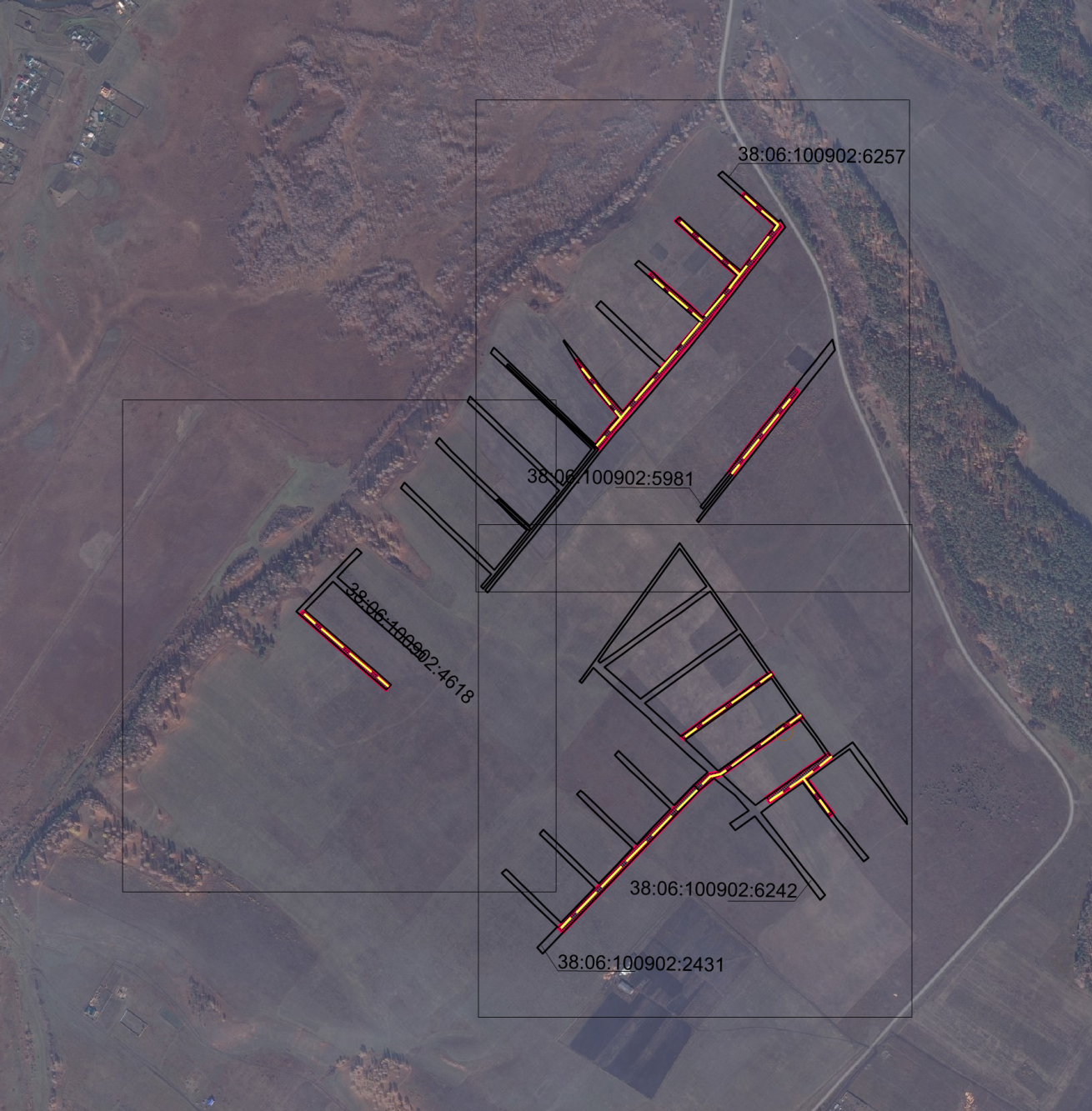 Масштаб 1: 25 000Условные обозначения: – образуемая граница публичного сервитута - граница земельного участка, в отношении которого испрашивается публичный сервитут38:06:100902- номер кадастрового квартала                   – проектное местоположение инженерного сооруженияСхема расположения границ публичного сервитута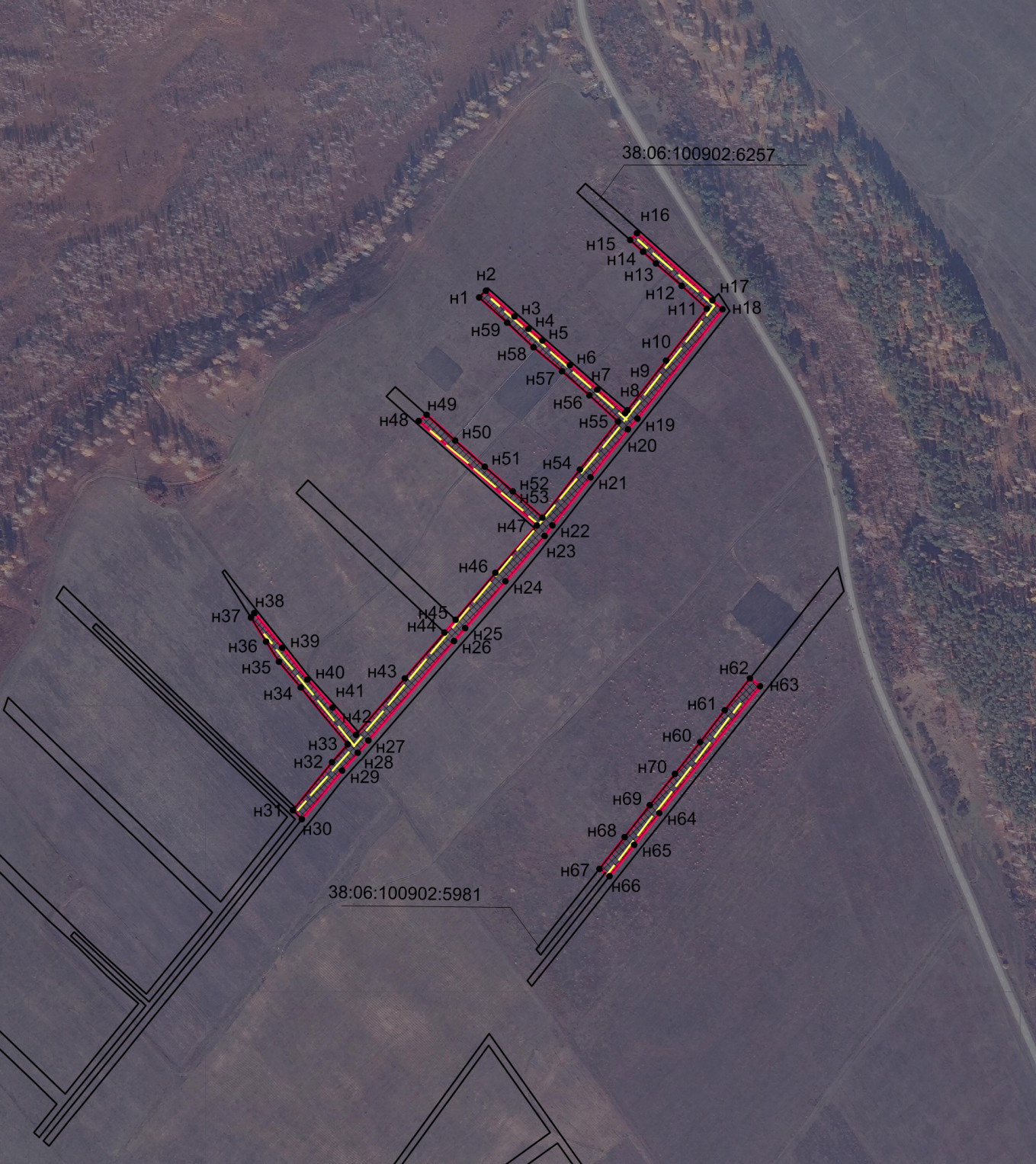 Масштаб 1:10000Условные обозначения: – образуемая граница публичного сервитута - граница земельного участка,  в отношении которого испрашивается публичный сервитутн1  –  характерная точка образуемой  границы публичного сервитута                   – проектное местоположение инженерного сооружения, в целях размещения которого устанавливается публичный сервитут38:06:100902:5981 – кадастровый номер земельного участка, сведения о котором имеются в ЕГРН                   Схема расположения границ публичного сервитута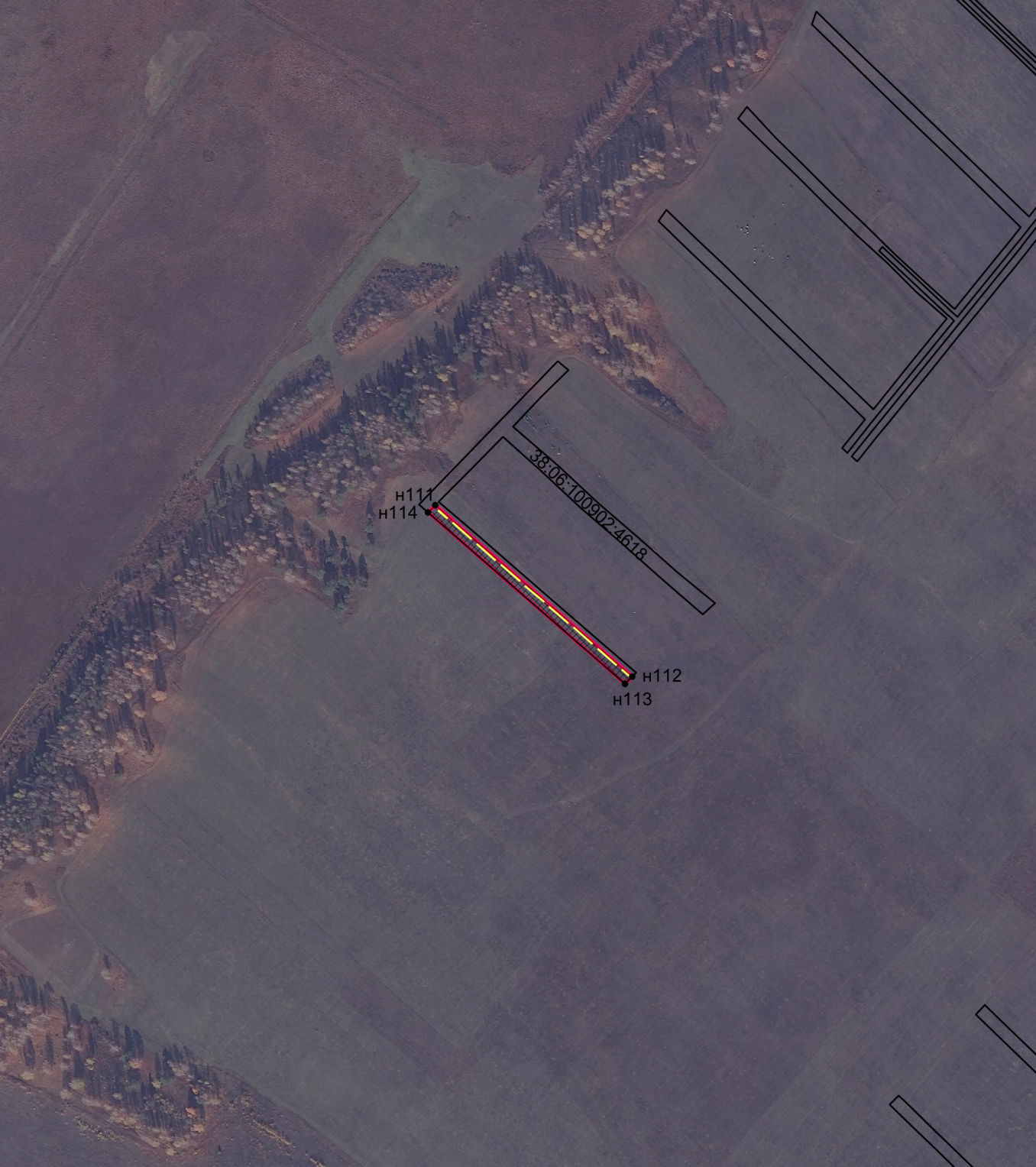 Масштаб 1:10000Условные обозначения приведены на стр. 6Схема расположения границ публичного сервитута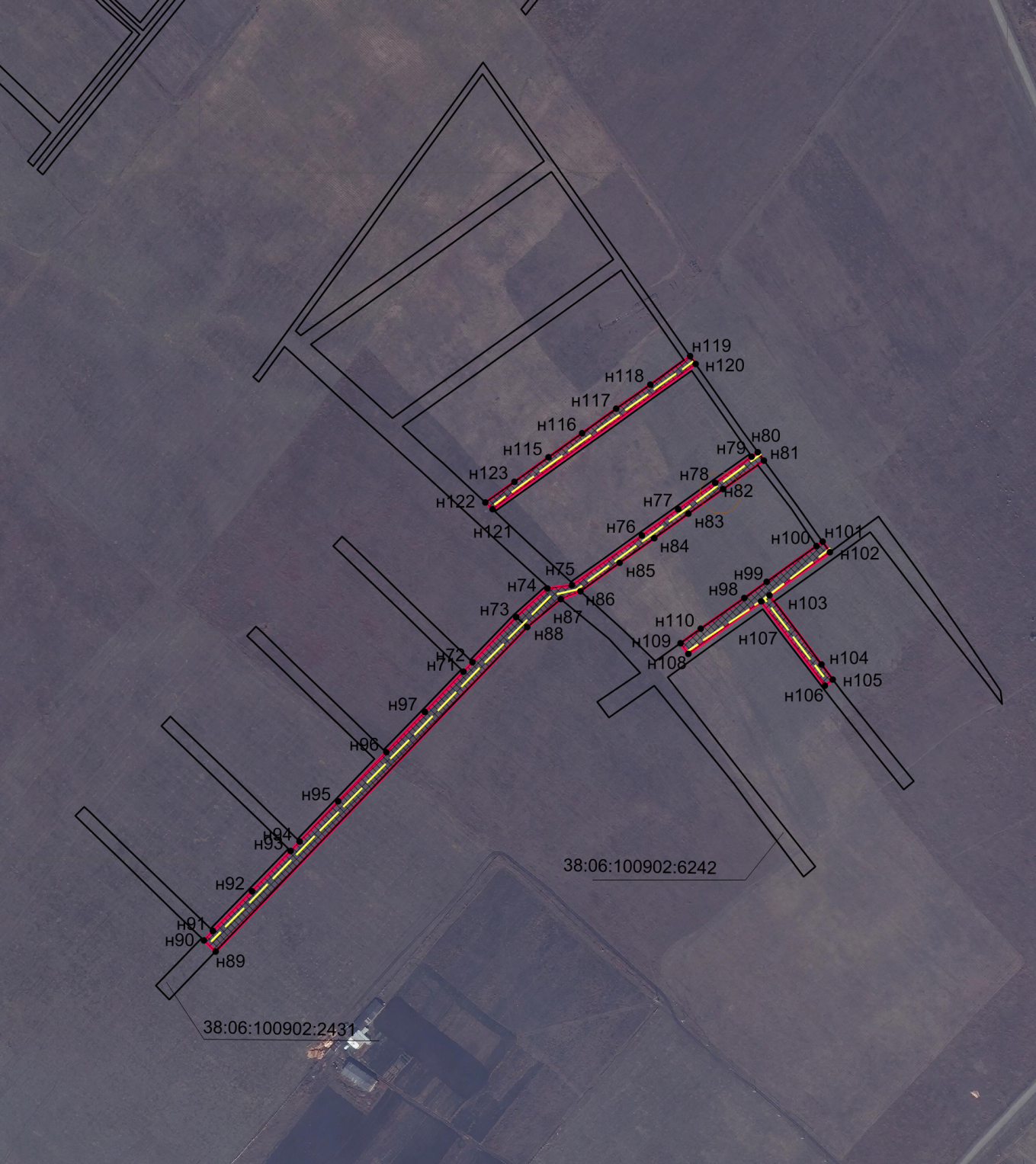 Масштаб 1:10000Условные обозначения приведены на стр. 6Условный номер земельного участка :ЗУ Условный номер земельного участка :ЗУ Условный номер земельного участка :ЗУ Условный номер земельного участка :ЗУ Условный номер земельного участка :ЗУ Условный номер земельного участка :ЗУ Условный номер земельного участка :ЗУ Площадь испрашиваемого публичного сервитута  19712 м2  в том числеПлощадь испрашиваемого публичного сервитута  19712 м2  в том числеПлощадь испрашиваемого публичного сервитута  19712 м2  в том числеПлощадь испрашиваемого публичного сервитута  19712 м2  в том числеПлощадь испрашиваемого публичного сервитута  19712 м2  в том числеПлощадь испрашиваемого публичного сервитута  19712 м2  в том числеПлощадь испрашиваемого публичного сервитута  19712 м2  в том числеПлощадь испрашиваемого публичного сервитута  на  38:06:100922:4536 – 4174  кв. мПлощадь испрашиваемого публичного сервитута  на  38:06:100922:4536 – 4174  кв. мПлощадь испрашиваемого публичного сервитута  на  38:06:100922:4536 – 4174  кв. мПлощадь испрашиваемого публичного сервитута  на  38:06:100922:4536 – 4174  кв. мПлощадь испрашиваемого публичного сервитута  на  38:06:100922:4536 – 4174  кв. мПлощадь испрашиваемого публичного сервитута  на  38:06:100922:4536 – 4174  кв. мПлощадь испрашиваемого публичного сервитута  на  38:06:100922:4536 – 4174  кв. мПлощадь испрашиваемого публичного сервитута  на  38:06:100922:4626 – 3937 кв. мПлощадь испрашиваемого публичного сервитута  на  38:06:100922:4626 – 3937 кв. мПлощадь испрашиваемого публичного сервитута  на  38:06:100922:4626 – 3937 кв. мПлощадь испрашиваемого публичного сервитута  на  38:06:100922:4626 – 3937 кв. мПлощадь испрашиваемого публичного сервитута  на  38:06:100922:4626 – 3937 кв. мПлощадь испрашиваемого публичного сервитута  на  38:06:100922:4626 – 3937 кв. мПлощадь испрашиваемого публичного сервитута  на  38:06:100922:4626 – 3937 кв. мПлощадь испрашиваемого публичного сервитута  на  38:06:000000:3917 – 6771  кв. мПлощадь испрашиваемого публичного сервитута  на  38:06:000000:3917 – 6771  кв. мПлощадь испрашиваемого публичного сервитута  на  38:06:000000:3917 – 6771  кв. мПлощадь испрашиваемого публичного сервитута  на  38:06:000000:3917 – 6771  кв. мПлощадь испрашиваемого публичного сервитута  на  38:06:000000:3917 – 6771  кв. мПлощадь испрашиваемого публичного сервитута  на  38:06:000000:3917 – 6771  кв. мПлощадь испрашиваемого публичного сервитута  на  38:06:000000:3917 – 6771  кв. мПлощадь испрашиваемого публичного сервитута на неразграниченных землях сельскохозяйственного назначения – 4830 кв.мПлощадь испрашиваемого публичного сервитута на неразграниченных землях сельскохозяйственного назначения – 4830 кв.мПлощадь испрашиваемого публичного сервитута на неразграниченных землях сельскохозяйственного назначения – 4830 кв.мПлощадь испрашиваемого публичного сервитута на неразграниченных землях сельскохозяйственного назначения – 4830 кв.мПлощадь испрашиваемого публичного сервитута на неразграниченных землях сельскохозяйственного назначения – 4830 кв.мПлощадь испрашиваемого публичного сервитута на неразграниченных землях сельскохозяйственного назначения – 4830 кв.мПлощадь испрашиваемого публичного сервитута на неразграниченных землях сельскохозяйственного назначения – 4830 кв.мОбозначение характерных точек границКоординаты, мКоординаты, мКоординаты, мОбозначение характерных точек границКоординаты, мКоординаты, мОбозначение характерных точек границXXYОбозначение характерных точек границXY1223123н1401002.28401002.283341109.12н37400904.353340919.29н2400997.85400997.853341108.94н38400903.273340939.27н3401007.75401007.753340859.14н39400902.203340959.22н4401006.75401006.753340859.10н40400901.133340979.16н5401028.79401028.793340302.91н41400900.063340999.08н6401028.27401028.273340303.28н42400898.993341018.96н7400984.29400984.293340334.68н43400897.933341038.81н8400954.26400954.263340356.05н44400896.863341058.67н9400933.81400933.813340370.73н45400895.803341078.49н10400933.73400933.733340372.19н46400894.733341098.29н11400932.63400932.633340392.74н47400893.673341118.08н12400931.53400931.533340413.26н48400892.853341133.22н13400930.42400930.423340433.77н49400888.363341132.97н14400929.32400929.323340454.24н50400901.783340883.28н15400928.23400928.233340474.70н51400900.783340883.24н16400927.13400927.133340495.14н52400928.083340374.82н17400926.03400926.033340515.53н53400927.523340375.22н18400924.94400924.943340535.91н54400921.803340379.22н19400923.84400923.843340556.28н55400878.033340410.56н20400922.75400922.753340576.64н56400859.933340423.47н21400921.66400921.663340596.98н57400737.883340453.28н22400920.57400920.573340617.29н58400651.773340474.29н23400919.48400919.483340637.57н59400651.313340465.92н24400918.39400918.393340657.84н60400597.293340479.11н25400917.30400917.303340678.06н61400599.343340487.08н26400916.22400916.223340698.28н62400517.373340507.11н27400915.13400915.133340718.46н63400493.203340504.53н28400914.05400914.053340738.66н64400492.393340504.29н29400912.97400912.973340758.81н65400416.413340528.30н30400911.89400911.893340778.93н66400378.263340553.52н31400910.81400910.813340799.04н67400330.243340585.46н32400909.73400909.733340819.14н68400328.513340581.31н33400908.65400908.653340839.21н69400325.153340573.24н34400907.57400907.573340859.25н70400410.763340516.45н35400906.50400906.503340879.29н71400470.883340497.45н36400905.42400905.423340899.31н72400471.173340504.14н73400470.88400470.883340497.45н115401012.973340839.95н74400503.69400503.693340487.81н116401012.153340860.57н75400526.64400526.643340486.42н117401011.343340881.05н76400535.42400535.423340488.55н118401010.533340901.47н77400650.84400650.843340460.37н119401009.723340921.77н78400650.35400650.353340454.76н120401008.923340941.98н79400650.89400650.893340451.87н121401008.123340962.09н80400729.38400729.383340432.71н122401007.333340982.11н81400840.51400840.513340405.58н123401006.533341002.05н82400842.88400842.883340408.78н124401005.753341021.89н83400850.45400850.453340411.19н125401004.963341041.65н84400874.56400874.563340403.27н126401004.183341061.32н85400883.86400883.863340391.56н127401003.403341080.90н86400884.06400884.063340390.261401002.283341109.12н87400921.80400921.803340363.33н88400953.75400953.753340340.45н89401026.91401026.913340288.28н90401034.46401034.463340298.86н91401033.97401033.973340311.14н92401033.04401033.043340334.66н93401032.11401032.113340358.05н94401031.19401031.193340381.3н95401030.27401030.273340404.39н96401029.36401029.363340427.35н97401028.45401028.453340450.15н98401027.55401027.553340472.85н99401026.65401026.653340495.4н100401025.76401025.763340517.82н101401024.88401024.883340540.13н102401024.00401024.003340562.3н103401023.12401023.123340584.34н104401022.25401022.253340606.26н105401021.39401021.393340628.06н106401020.53401020.533340649.75н107401019.67401019.673340671.32н108401018.82401018.823340692.78н109401017.97401017.973340714.13н110401017.12401017.123340735.41н111401016.28401016.283340756.53н112401015.45401015.453340777.55н113401014.62401014.623340798.45н114401013.79401013.793340819.25Система координат МСК-38, зона 3Система координат МСК-38, зона 3Система координат МСК-38, зона 3Система координат МСК-38, зона 3Система координат МСК-38, зона 3Система координат МСК-38, зона 3Система координат МСК-38, зона 3Площадь, кв.м.Площадь, кв.м.Цель установления публичного сервитутаЦель установления публичного сервитутаЦель установления публичного сервитутаЦель установления публичного сервитутаЦель установления публичного сервитута1971219712Для размещения  линейного объекта«Электрическая сеть поле большая левая»Для размещения  линейного объекта«Электрическая сеть поле большая левая»Для размещения  линейного объекта«Электрическая сеть поле большая левая»Для размещения  линейного объекта«Электрическая сеть поле большая левая»Для размещения  линейного объекта«Электрическая сеть поле большая левая»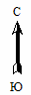 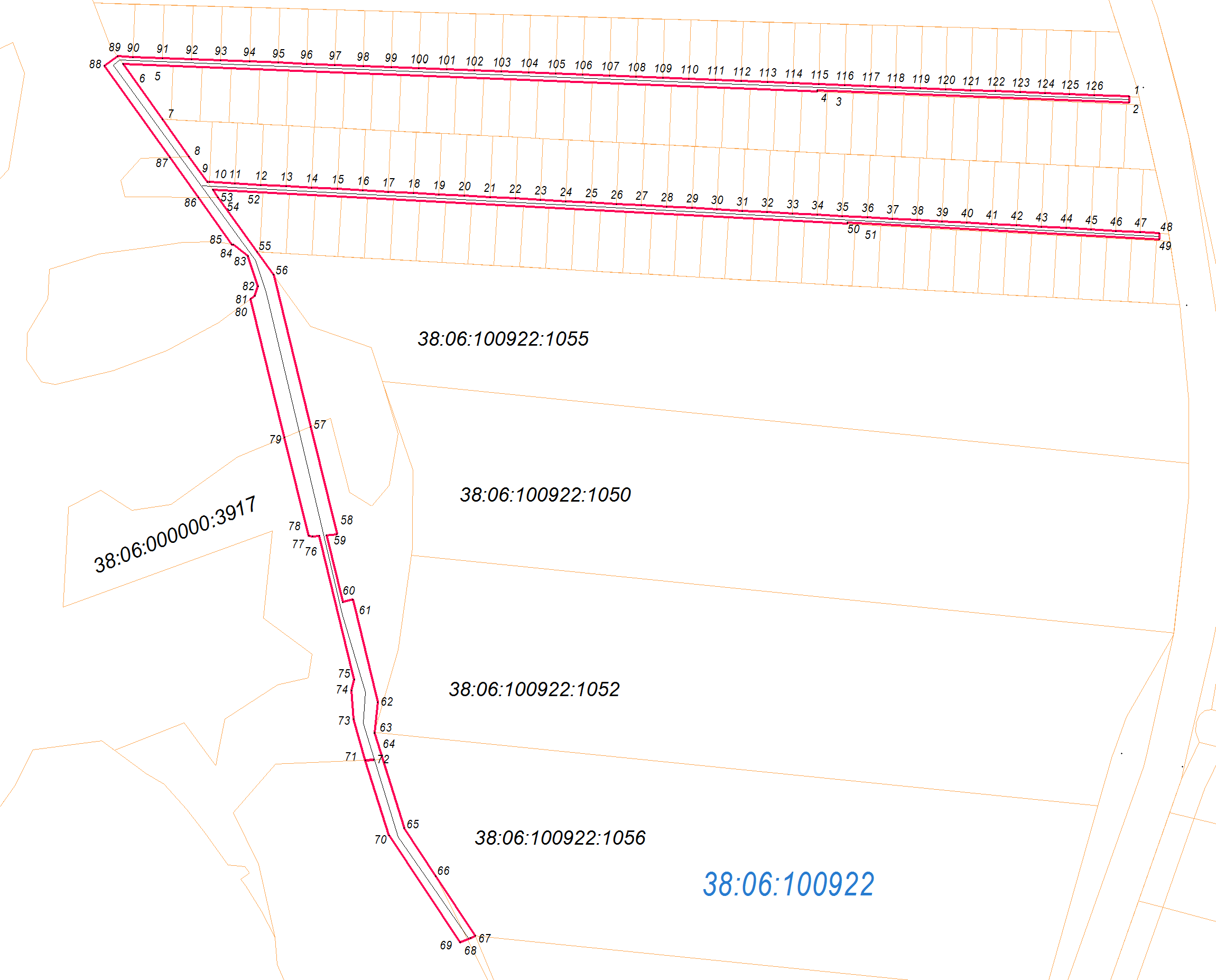 Масштаб 1 : 1 5000              -- граница образуемой части  земельного участка (проектные границы публичного сервитута)                  -- линия электропередач  Линия электропередач 0,4 кВ                  --  граница земельного участка, внесенного в ЕГРН, в отношении которого испрашивается  сервитут38:06:100922:1052  – кадастровый номер земельного участка   38:06:100922  – номер кадастрового квартала         1   --  обозначение характерных точек публичного сервитута